РЕШЕНИЕО проведении публичных слушаний по проекту решения Совета народных депутатов муниципального образования «Красногвардейский район» «О внесении изменений и дополнений в Устав муниципального образования «Красногвардейский район» Руководствуясь Федеральным законом от 06.10.2003 г. № 131-ФЗ «Об общих принципах организации местного самоуправления в Российской Федерации», Законом Республики Адыгея от 31.03.2005 г. № 294 «О местном самоуправлении», Уставом муниципального образования «Красногвардейский район», Положением о публичных слушаниях в муниципальном образовании «Красногвардейский район», Совет народных депутатов муниципального образования «Красногвардейский район»РЕШИЛ:1. Провести публичные слушания по проекту решения Совета народных депутатов муниципального образования «Красногвардейский район» «О внесении изменений и дополнений в Устав муниципального образования «Красногвардейский район» (приложение № 1).2. Назначить дату проведения публичных слушаний – 25 сентября 2020 года в 15 часов 00 минут.3. Определить место проведения публичных слушаний – Республика Адыгея, Красногвардейский район, с. Красногвардейское, ул. Чапаева, 93 (здание администрации муниципального образования «Красногвардейский район»), кабинет № 50.4. Опубликовать проект решения Совета народных депутатов муниципального образования «Красногвардейский район» «О внесении изменений и дополнений в Устав муниципального образования «Красногвардейский район» в газете «Дружба» в срок до 2 сентября 2020 года.5. Создать совместную комиссию муниципального образования «Красногвардейский район» для организации работы по учету предложений граждан по проекту решения Совета народных депутатов муниципального образования «Красногвардейский район» «О внесении изменений и дополнений в Устав муниципального образования «Красногвардейский район» (приложение № 2).6. Установить, что предложения граждан по проекту решения Совета народных депутатов муниципального образования «Красногвардейский район» «О внесении изменений и дополнений в Устав муниципального образования «Красногвардейский район» принимаются в письменном виде совместной комиссией муниципального образования «Красногвардейский район» с 3 сентября 2020 года по 24 сентября 2020 года включительно по адресу: Республика Адыгея, Красногвардейский район, с. Красногвардейское, ул. Чапаева, 93, кабинет № 50, с 09.00 до 17.00 часов ежедневно (кроме выходных), контактный телефон/факс: (87778) 5-32-52, адрес электронной почты: sovet-s1@rambler.ru.7. Утвердить порядок проведения публичных слушаний по проекту решения Совета народных депутатов муниципального образования «Красногвардейский район» «О внесении изменений и дополнений в Устав муниципального образования «Красногвардейский район» (приложение № 3).8. Настоящее решение подлежит одновременному опубликованию с проектом решения Совета народных депутатов муниципального образования «Красногвардейский район» «О внесении изменений и дополнений в Устав муниципального образования «Красногвардейский район» и вступает в силу со дня его официального опубликования.   Председатель Совета народных депутатов муниципального образования«Красногвардейский район»			                       А.В. Выставкинас. Красногвардейское28 августа 2020 года№ 312Приложение № 1 к решениюСовета народных депутатовмуниципального образования«Красногвардейский район»от 28 августа 2020 года № 312«ПРОЕКТРЕШЕНИЕО внесении изменений и дополнений в Устав муниципального образования «Красногвардейский район»Руководствуясь статьями 35, 44 Федерального закона от 6 октября 2003 года № 131-ФЗ «Об общих принципах организации местного самоуправления в Российской Федерации», статьей 60 Устава муниципального образования «Красногвардейский район», Совет народных депутатов муниципального образования «Красногвардейский район» РЕШИЛ:1. Внести в Устав муниципального образования «Красногвардейский район» следующие изменения и дополнения:1.1) в части 5 статьи 3 слова «аул Джамбечи» заменить словами «аул Джамбечий»;1.2) часть 1 статьи 8 дополнить пунктом 15 следующего содержания:«15) предоставление сотруднику, замещающему должность участкового уполномоченного полиции, и членам его семьи жилого помещения на период замещения сотрудником указанной должности.»;1.3) в статье 27:а) часть 4 дополнить абзацами следующего содержания:«Депутату Совета народных депутатов для осуществления своих полномочий на непостоянной основе гарантируется сохранение места работы (должности) на период продолжительностью в совокупности шесть рабочих дней в месяц.Освобождение депутата Совета народных депутатов, осуществляющего свои полномочия на непостоянной основе, от выполнения производственных или служебных обязанностей производится по инициативе депутата на основании его письменного заявления либо на основании уведомления председателя Совета народных депутатов. При этом требование каких-либо иных документов не допускается.»;б) часть 9.3 дополнить абзацем следующего содержания:«Порядок принятия решения о применении к депутату Совета народных депутатов мер ответственности, указанных в части 7.3-1 статьи 40 Федерального закона от 6 октября 2003 года № 131-ФЗ «Об общих принципах организации местного самоуправления в Российской Федерации», определяется решением Совета народных депутатов в соответствии с законом Республики Адыгея.»;1.4) в части 4 статьи 29 слова «, внеочередными и чрезвычайными» заменить словами «и внеочередными»;1.5) в части 5 статьи 30 слова «и Положением о постоянных комиссиях и временных комиссиях, утверждаемым Советом народных депутатов» исключить;1.6) статью 32 дополнить частью 4.1 следующего содержания:«4.1. Порядок принятия решения о применении к главе муниципального образования мер ответственности, указанных в части 7.3-1 статьи 40 Федерального закона от 6 октября 2003 года № 131-ФЗ «Об общих принципах организации местного самоуправления в Российской Федерации», определяется решением Совета народных депутатов в соответствии с законом Республики Адыгея.»;1.7) статью 33 дополнить частью 1.3 следующего содержания:«1.3. Решение Совета народных депутатов о досрочном прекращении полномочий главы Красногвардейского района принимается не позднее чем через 30 дней со дня появления основания для досрочного прекращения полномочий, если иное не установлено действующим законодательством.»;1.8) в пункте 1 части 2, части 5 статьи 33.1 слова «предусмотренных пунктами 2 и 3 статьи 75» заменить словами «предусмотренных пунктами 2 и 3 части 1 статьи 75»;1.9) статью 41 дополнить частью 17 следующего содержания:«17. Приведение муниципальных правовых актов в соответствие с федеральным законом, законом Республики Адыгея осуществляется в установленный этими законодательными актами срок. В случае, если федеральным законом, законом Республики Адыгея указанный срок не установлен, срок приведения муниципального правового акта в соответствие с федеральным законом, законом Республики Адыгея определяется с учетом даты вступления в силу соответствующего федерального закона, закона Республики Адыгея, необходимости официального опубликования и обсуждения на публичных слушаниях проекта муниципального правового акта, учета предложений граждан по нему, периодичности заседаний Совета народных депутатов, сроков государственной регистрации и официального опубликования такого муниципального правового акта и, как правило, не должен превышать шесть месяцев.»;1.10) абзац шестой части 6 статьи 42 дополнить словами «, за исключением случаев, предусмотренных Федеральным законом от 2 марта 2007 года № 25-ФЗ «О муниципальной службе в Российской Федерации».»;1.11) в части 1 статьи 46 слова «и Советом народных депутатов» исключить;1.12) в статье 57:а) часть 3 изложить в следующей редакции:«3. Верхние пределы муниципального внутреннего долга, муниципального внешнего долга (при наличии у муниципального образования обязательств в иностранной валюте) устанавливаются решением Совета народных депутатов о бюджете муниципального образования при соблюдении ограничений, установленных Бюджетным кодексом Российской Федерации.»;б) часть 4 изложить в следующей редакции:«4. Долговые обязательства муниципального образования могут существовать в виде обязательств по:1) ценным бумагам муниципального образования (муниципальным ценным бумагам);2) бюджетным кредитам, привлеченным в валюте Российской Федерации в бюджет муниципального образования из других бюджетов бюджетной системы Российской Федерации;3) бюджетным кредитам, привлеченным от Российской Федерации в иностранной валюте в рамках использования целевых иностранных кредитов;4) кредитам, привлеченным муниципальным образованием от кредитных организаций в валюте Российской Федерации;5) гарантиям муниципального образования (муниципальным гарантиям), выраженным в валюте Российской Федерации;6) муниципальным гарантиям, предоставленным Российской Федерации в иностранной валюте в рамках использования целевых иностранных кредитов;7) иным долговым обязательствам, возникшим до введения в действие Бюджетного кодекса Российской Федерации и отнесенным на муниципальный долг.».2. Главе муниципального образования «Красногвардейский район» в порядке, установленном Федеральным законом от 21.07.2005 г. № 97-ФЗ «О государственной регистрации уставов муниципальных образований», представить настоящее Решение на государственную регистрацию.3. Настоящее Решение вступает в силу со дня его опубликования, произведенного после его государственной регистрации, за исключением положений, для которых настоящим Решением установлен иной срок вступления в силу. 4. Части 2 и 3 настоящего Решения вступают в силу со дня принятия настоящего Решения.Приложение № 2 к решениюСовета народных депутатовмуниципального образования«Красногвардейский район»от 28 августа 2020 года № 312СОСТАВсовместной комиссии муниципального образования «Красногвардейский район» для организации работы по учету предложений граждан по проекту решения Совета народных депутатов муниципального образования «Красногвардейский район» «О внесении изменений и дополнений в Устав муниципального образования «Красногвардейский район»Руководитель совместной комиссии:Приложение № 3 к решениюСовета народных депутатовмуниципального образования«Красногвардейский район»от 28 августа 2020 года № 312Порядок проведения публичных слушаний по проекту решения Совета народных депутатов муниципального образования «Красногвардейский район» «О внесении изменений и дополнений в Устав муниципального образования «Красногвардейский район»1. Для обсуждения проекта решения Совета народных депутатов муниципального образования «Красногвардейский район» «О внесении изменений и дополнений в Устав муниципального образования «Красногвардейский район» (далее – проект решения) проводятся публичные слушания.2. Организацию и проведение публичных слушаний, а также сбор и обработку предложений граждан, поступивших в отношении проекта решения, осуществляет руководитель совместной комиссии муниципального образования «Красногвардейский район» по учету предложений граждан по проекту решения Совета народных депутатов муниципального образования «Красногвардейский район» «О внесении изменений и дополнений в Устав муниципального образования «Красногвардейский район» (далее по тексту – руководитель совместной комиссии).3. В публичных слушаниях вправе принять участие каждый житель муниципального образования «Красногвардейский район». 4. На публичных слушаниях по проекту решения выступает с докладом и председательствует руководитель совместной комиссии (далее по тексту – председательствующий).5. Для ведения протокола публичных слушаний председательствующий определяет секретаря публичных слушаний.6. Участникам публичных слушаний обеспечивается право высказать свое мнение по проекту решения.7. Всем желающим выступить предоставляется слово, в зависимости от количества желающих выступить, председательствующий вправе ограничить время любого из выступлений.8. Председательствующий вправе принять решение о перерыве в публичных слушаниях и продолжении их в другое время.9. По истечении времени, отведенного председательствующим на проведение публичных слушаний, участники публичных слушаний, которым не было предоставлено слово, вправе представить свои замечания и предложения в письменном виде. Устные замечания и предложения по проекту решения заносятся в протокол публичных слушаний, письменные замечания и предложения приобщаются к протоколу, который подписывается председателем и секретарем.10. Поступившие от населения замечания и предложения по проекту решения, в том числе в ходе проведения публичных слушаний, носят рекомендательный характер.11. Результаты публичных слушаний в форме итогового документа подписываются председательствующим и подлежат официальному опубликованию.12. Указанные замечания и предложения рассматриваются на заседании Совета народных депутатов муниципального образования «Красногвардейский район». После завершения рассмотрения замечаний и предложений граждан, а также результатов публичных слушаний Советом народных депутатов муниципального образования «Красногвардейский район» принимается решение «О внесении изменений и дополнений в Устав муниципального образования «Красногвардейский район».  СОВЕТ НАРОДНЫХ ДЕПУТАТОВМУНИЦИПАЛЬНОГО ОБРАЗОВАНИЯ «КРАСНОГВАРДЕЙСКИЙ РАЙОН»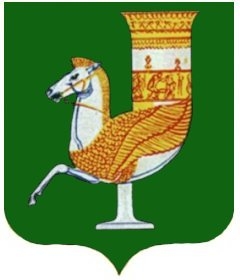 МУНИЦИПАЛЬНЭ ГЪЭПСЫКIЭ ЗИIЭУ «КРАСНОГВАРДЕЙСКЭ РАЙОНЫМ»ИНАРОДНЭ ДЕПУТАТХЭМ Я СОВЕТПринято ___-й сессией Совета народныхдепутатов муниципального образования «Красногвардейский район» четвертого созыва________ 2020 года  №  ____Председатель Совета народных депутатовмуниципального образования «Красногвардейский район»_________________ ____________Главамуниципального образования «Красногвардейский район»_________________ ____________с. Красногвардейское от                           №     _1. Председатель Совета народных депутатов муниципального образования «Красногвардейский район», Члены совместной комиссии:1. Управляющий делами администрации муниципального образования «Красногвардейский район» - начальник общего отдела (по согласованию),2. Начальник организационно-правового отдела Совета народных депутатов муниципального образования «Красногвардейский район»,3. Начальник правового отдела администрации муниципального образования «Красногвардейский район» (по согласованию),4. Начальник управления финансов администрации муниципального образования «Красногвардейский район» (по согласованию),5. Председатели постоянных комиссий Совета народных депутатов муниципального образования «Красногвардейский район».